East Boulder County Water District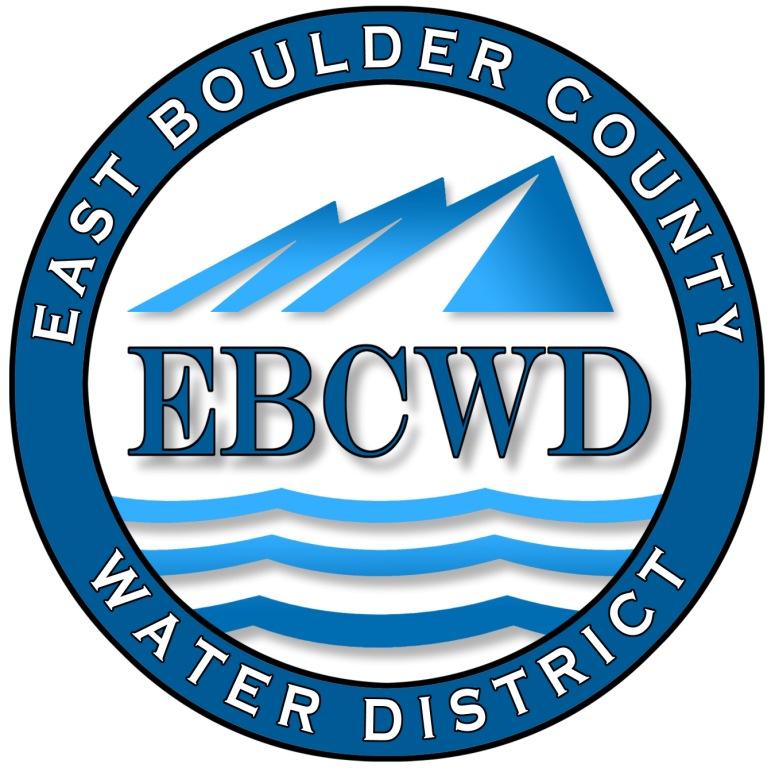 P.O. Box 18641, Boulder, Colorado  80308-1641303.554.0031 ◆  www.eastboulderwater.com Board of Directors Regular MeetingVirtual Meeting Held with Zoom9 January 2023 Mark Johns (President) called the meeting to order at 4:01 PM. Those in attendance via video were the board members Marsh Lavenue, Catherine Gee, Yvonne Gates and Bob Champ. Mary Wagner (Bookkeeper) and Peter O’Brien (Operations) were also present. Public CommentsNo members of the public joined the meeting. Secretary’s ReportThe minutes of the 12 December 2022 meeting were discussed. Marsh Lavenue made the motion that we approve the minutes of the 12 December 2022 meeting.  Mark Johns seconded the motion, which was unanimously approved. Reports from Consultants and CommitteesFinance ReportMary Wagner had e-mailed the financial packet to the board. The water usage spreadsheet was also e-mailed.  Mary noted that our auditor would do the audit exemption for the upcoming year.  Mary also filed the budget with the necessary state entities.  We have approximately $58K left from the insurance for the fire expense, which should last for about 4 months at the current spending rate. Interest from Colo trustr was on the order of $1900.    Mary went through the rest of the financial statements and the board approved the financial statements and the transactions.IT ReportSteve will work with Mark on emptying his phone mailbox.System Operations Report– 12/07/2022-12/30/2022System Operations Report Fire Work– 12/07/2022-12/29/2022Peter noted that there was a second leak at 3 Benchmark Drive, which was repaired.  Also, the hydrant on Skyway was flushed.  Chlorine levels were 0 before flushing and .56 mg/l after flushing.  He noted that we might have to flush this end of line hydrant more often.  Nineteen hydrants in the fire zone have been repaired.  Peter will get with Mark to identify if any other hydrants are in need of repair.Unfinished BusinessMarshall FireFEMA There was no new news to report.CDPHEThe tri-halomethanes in our water are exceeding the .08mg/liter limit specified by CDPHE.  These levels are increased because of the time the water is spending in the system due to lower usage by virtue of the lost homes in the fire.  To get a better understanding of the problem, Peter will measure the Tri-halomethane level at the master meter, the storage tank inlet and the tank outlet.  Peter feels awe use about one-tenth of the storage tank per day and there may be ways we can lower the level of the tri-halomethanes (lower tank levels, mixing, etc.).  A report has to be filed by 14 March 2023 regarding this problem.  Mary will get a usage report to Mark regarding individual homes usage so as to better understand the problem.  District Insurance We are still insured with our current provider while we look at premiums vs. coverage amounts for the pump house.  In essence we are trying to determine what to insure and how much we want to insure them for.      New BusinessBenchmark 	Benchmark lines are on the order of 50 years old and are cast iron pipe.  We have now incurred 3 breaks in the last 6 months and it is probably a good time to think about replacing the mains in this location, especially with the number of homes lost in this area.  Mark Johns made the motion that we pursue the replacement of the Benchmark water lines and have our previous engineer (Terry Kenyon) put together the design and an estimate of the cost.  Yvonne Gates seconded the motion, which passed unanimously.  Three contractors we have worked with may be considered for bidding purposes and we have budgeted about $150k so far for the purpose of replacing these main lines.  It was thought that perhaps the county would have funds for road repaving, if necessary.       Water Rate HearingMark Johns made the motion that we open the water rate hearing.  Yvonne Gates seconded the motion, which passed unanimously. The notice for the hearing was published in the Daily Camera. Last year the district lost on the order of $1000/month.  In order to increase revenues to cover some of this loss it was decided to raise our rates across the board by 7%.  Marsh Lavenue made the motion that we increase our water rates by 7% as of 1 February 2023.  The motion was seconded by Mark Johns and passed unanimously.Marsh will calculate the new water rate table for Mary for billing purposes.Mark Johns made the motion that we close the water rate hearing.  Bob Champ seconded the motion, which passed unanimously.Directors Comments and Other Matters to Come Before the BoardMary had e-mailed self nomination forms to the board members up for reelection, which must be returned to her by 24 February 2023.  If appropriate, she can cancel the election on 28 February 2023. AdjournA motion was made to adjourn by Mark Johns, seconded by Yvonne Gates and unanimously approved. The meeting was adjourned at 5:25 PM.The secretary respectfully submits the above.Robert Champ; 1/9/2312/07/2022(JR)Pump house check 0.71 MG/L free12/14/2022(JR) pump house check 0.68mg/l free12/19/2022(JR)collect sample 7444 Paragon Dr and deliver to the lab12/21/2022(JR)pump house check 0.88mg/l free(JR)Update pump hours log12/28/2022(JR)Pump house check 0.91mg/l free12/30/2022(JR) Meter reads12/28-12/30/2022(JR)work on organizing, and supervising water leak repair at 12 Benchmark12/07/2022(JR)Locate 7551 Panorama Drive(JR)Locate 7355 and 7373 Spring Drive(JR)Locate 841 Paragon Drive(JR)Locate 7456 Empire Drive(JR)installed meter and MXU at 7482 Panorama Drive(JR)flush hydrant at 7529 Skyway Court, initial reading was 0.00 final reading was 0.56 mg/l12/14/2022(JR)Locate 7444 & 7474 Spring Dr(JR)Locate 7236 Spring Ct.12/15/2022(JAB)(CEV)(Caden)Training on 1 hydrant, replace seals 6 hydrants.(JR)(AR)(Sam)Training on 1 hydrant, replace seals in 6 hydrants(Jay)(BRR)(Alex)Training on 1 hydrant, replace seals in 5 hydrants12/19/2022(JR)Locate 738 Skyway Dr.(JR)Locate 7249 Spring Dr.12/21/2022(JR)Replace seals in 1 hydrant(JR)Flush hydrants(JR)Locate 0 Panorama Drive and 0 Spring Drive(JR)locate 0 Spring Court and 0 Spring Drive(JR)Locate 0 Spring Drive in Panorama Drive(JR)Locate zero Spring Drive and zero Spring Court (JR)Locate 7271 Spring Drive12/28/2022(JR)Locate 7184 Spring Court (JR)Locate 7482 Panorama Drive Panorama Court (JR)Locate 7249 Spring Drive          12/29/2022(JR)Locate 7305 Spring Court (JR)Locate 1027 Paragon Drive(JR)Locate 11 and 12 benchmark MonthlyDustin's monthly time spent in office for locates, communications with CDPHE, and various paperwork needs